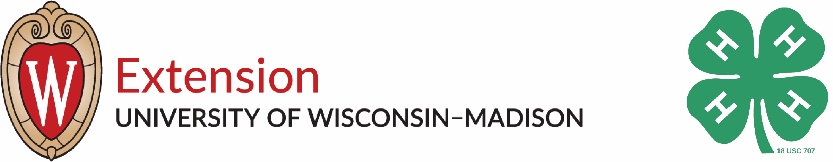 2019-20 Wisconsin 4-H Leadership Council ApplicationInformation: Electronic file found at https://fyi.extension.wisc.edu/wi4hvolunteers/wi-4-h-leader-council/ Purpose of the Wisconsin 4-H Leadership Council: To be advocates for Wisconsin 4-HTo provide input into enhancing the Wisconsin 4-H ProgramTo model youth and adult partnerships To provide education and leadership opportunities for othersTo engage youth and adult volunteers in statewide leadership roles Required of Wisconsin 4-H Leadership Council Members: Attend and participate in Wisconsin 4-H Leadership Council In-Person Meetings: 
Fall Forum-November 1-3, 2019; Winter Retreat-Fri-Sun, Jan 2020; Spring Planning Meeting-Fri-Sun, April 2020; 2020 Youth Conference Meeting- June 20 or 21 and 3-4 additional teleconferences  Contribute to statewide events, including but not limited to Wisconsin 4-H & Youth Conference-June 21-25, 2020, Fall Forum, and may include Governor’s Blue Ribbon Meat Products Auction at the Wisconsin State Fair and Wisconsin 4-H Foundation fundraisers. Fulfill committee work, promote Wisconsin 4-H Youth Development, communicate with and present to counties in your region and other agreed upon responsibilities Communicate regularly with Wisconsin 4-H Leadership Council advisors and members Conduct yourself, at all times, in a manner that is consistent with UW-Extension and 
4-H Youth Development Behavior Expectations Demonstrated Skills and Expectations of Wisconsin 4-H Leadership Council Members: Leadership in Local and County 4-H ProgramsTeamwork and CooperationVerbal and Written Communication Skills Public Relations Skills ResponsibilityPositive Role Model Positive Attitude Accepting of Differences in OthersCost:The majority of Leadership Council expenses are covered by the Wisconsin 4-H Foundation and Wisconsin 4-H Youth Development. Council members are responsible for registration fees and lodging at Fall Forum; meals at training events, as well as, other supplies such as t-shirts; transportation to workshops and trainings; and apparel costs.  Support for costs may be available from your county leaders’ association or other sources. Cost should not be a barrier for application.Wisconsin 4-H Leadership Council Eligibility:Youth: 4-H youth member in good standing and in 9th through 11th grade at time of electionSupport from your county 4-H Youth Development Staff/Educator to serve on a statewide councilExperience working with youth in leadership rolesWillingness to serve on committees and work with adult volunteersAgree to abide by Youth Behavior ExpectationsAdults:Enrolled, certified 4-H volunteer leaderSupport from your county 4-H Youth Development Staff/Educator to serve on a statewide councilExperience working with youth in leadership rolesWillingness to serve on committees and work with youth leadersAgree to abide by Volunteer Behavior ExpectationsWI 4-H Leadership Council Member Election Process:Youth: The number of representatives per region (East Metro, North Central, Northwest or Southwest) will be determined by size of 4-H membership in each region with a minimum of 3 representatives per region. In 2019-20, there are 12 vacant positions for youth with openings in the region East Metro Region (1), Northcentral Region (3), Northwest Region (3), Southwest Region (4) and possibly (1) At Large. Terms are two years. 
Adults: Three representatives per region (East Metro, North Central, Northwest, Southwest). 
In 2019-20, there are 6 vacant positions for adults with opening in the East Metro Region(1), Northcentral Region (2), Northwest Region (1), and Southwest Region (2). The completed Wisconsin 4-H Leadership Council Application, cover letter and resumé must be received by the State 4-H Office no later than October 1, 2019. While electronic files are preferred, paper applications will also be accepted. Email applications to justin.lieck@wisc.edu, fax to 608-265-6407 or mail to Attention: Justin Lieck, 
4-H Youth Development, 130 Pyle Center, 702 Langdon St, Madison WI 53706.Applicants need to allow time for their Staff/Educator and another volunteer leader to provide a recommendation. References must be sent directly to justin.lieck@wisc.edu and arrive no later than October 1. If your county has 4-H Staff/Educator vacancies, you may have an adult 4-H leader, not related to the applicant, complete the reference.Applicants need to register for Fall Forum via 4HOnline no later than September 29.Current officers and advisors of the WI 4-H Leadership Council will select and rank a slate of candidates by region by reviewing the applications and recommendations using the Application Review Form. We will do our best to notify candidates by October 22, 2019. Candidates will attend Fall Forum and should be present to be elected. There will be youth and adult caucuses by region for candidates to give a short presentation and answer questions before the election. If not present, only the application will be read to represent the candidate. Candidate resumés will be shared with delegates and delegates will utilize the Candidate Evaluation Form to assist in their votes. (Find the Candidate Evaluation Form at https://fyi.extension.wisc.edu/wi4hvolunteers/wi-4-h-leader-council/)One youth delegate and one adult delegate from each county will be designated to cast a vote for youth and adult candidates respectively (i.e., youth will select youth and adults select adults.) Candidates are not eligible to vote. In the event of a tie, the applicant with the highest ranked application will be selected. Results will be announced at Fall Forum.  Newly elected Council members take office immediately following the voting at Fall Forum.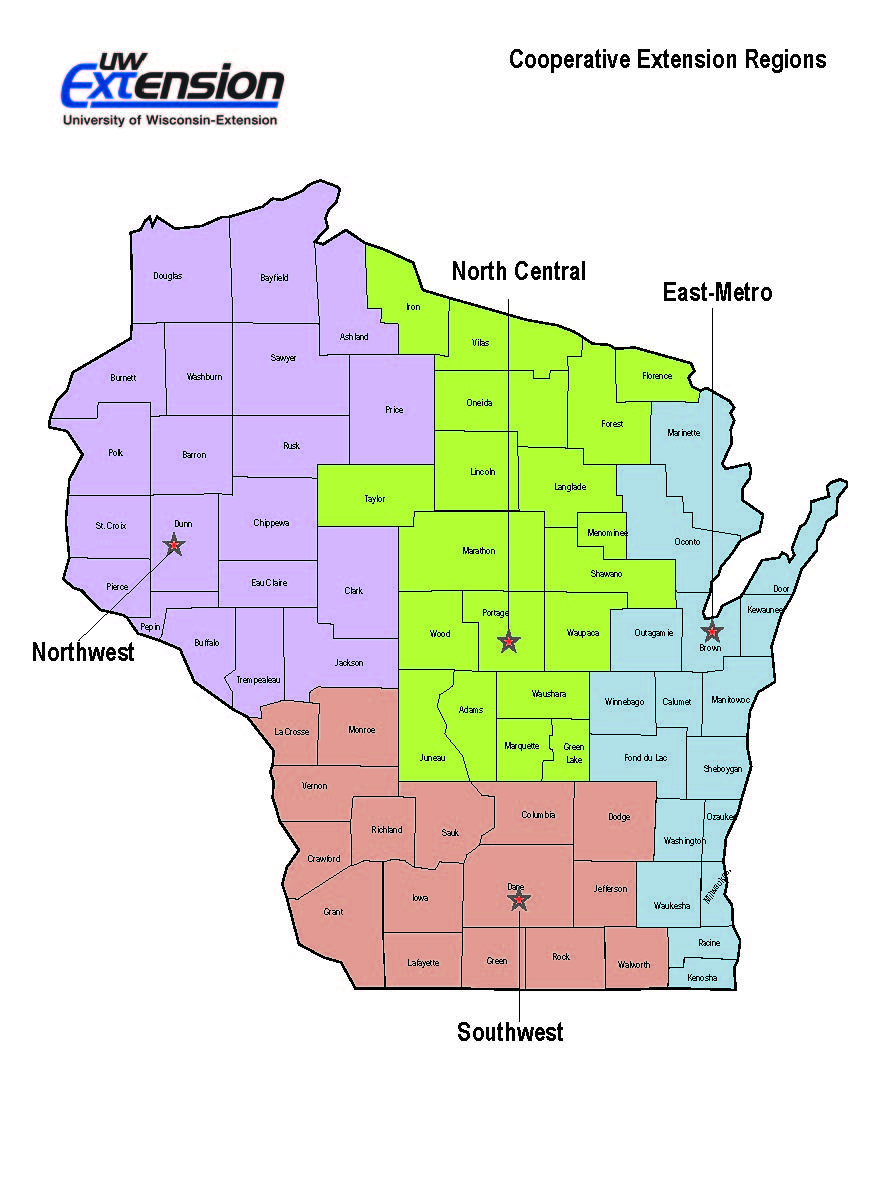 TIMELINEApplication, Resume and Cover Letter Due – October 1, 2019Email to justin.lieck@wisc.edu, fax to 608-265-6407 or mail to Attention: Justin Lieck, 
4-H Youth Development, 130 Pyle Center, 702 Langdon St, Madison WI 53706
Electronic documents preferred. An email confirmation will be sent upon receiving them. References Due – October 1, 2019Review of Applicants – October 1-19, 2019Candidates Notified – October 22, 2019Election at Fall Forum – November 1-3, 2019Wisconsin 4-H Leadership Council Meetings Council members are expected to attend and participate in:Fall Forum – November 1-3, 2019Winter Retreat-January 2020Spring Planning Meeting-April 2020Wisconsin 4-H & Youth Conference-June 21-25, 2020 (depending on responsibilities, 
only some adults will attend the whole conference, all youth will attend the entire conference and pre-conference prep; we may schedule a business meeting for the Council on June 20 or 21)Fall Forum-Nov 2020Council members also participate in other statewide events, including but not limited to the Governor’s Meat Products Auction at the Wisconsin State Fair, the Wisconsin Farm Bureau Annual Meeting, and other Wisconsin 4-H Foundation fundraisers and events.Applicant Checklist:Submit the following items no later than October 1, 2019Cover Letter Resumé (No more than 2 pages; see sample at https://fyi.extension.wisc.edu/wi4hvolunteers/wi-4-h-leader-council/)2-page Offical WLC ApplicationReference from your county staff and and another leader due to justin.leck@wisc.edu	 
Address questions to Amber Rehberg (amber.rehberg@wisc.edu)  Kandi O’Neil (kandi.oneil@wisc.edu) 

2019-2020 WISCONSIN 4-H LEADERSHIP COUNCIL (WLC) OFFICIAL APPLICATION Please submit this application with a cover letter and no more than a 2 page resume of your 4-H, school/work and community leadership experiences. Sample resumes can be found at: https://fyi.extension.wisc.edu/wi4hvolunteers/wi-4-h-leader-council/.  Personal InformationName                                                                                                     County____________________________	 (first)                      (middle initial)                (last)Home address _____________________________________________________________________________   City __________________________________________Zip Code ________ Gender: ____________________Primary phone (_____ )__________________________ Secondary phone (______)______________________ 
                         (Check:  home  work)		 	  (Check:  cell  school  work)E-mail ________________________________________Youth ______ Year in School as of September 1, 2019________ Years in 4-H ________
Parent/guardian name ________________________________________________________________Address/telephone ___________________________________________________________________Adult ______ Years as a 4-H Adult Leader _______Please answer the following questions IN THE SPACE PROVIDED only. The most helpful responses will include specific details about your role, activities and learning from the experience. FONT SIZE to be used is 10-12. Do not add pages or write on the back of any pages or change this form.   If guidelines are not followed, points will be deducted.What are your TWO (2) strongest skills/traits that you would bring to WLC? How would these two skills/traits help achieve the goals and purposes of WLC?Describe ONE (1) experience you have had working with youth and adult partnerships in any group (examples of groups: 4H, school, church, community, FFA, etc.). Explain in detail.  What was your specific roles and how did the partnership work?Give an example, from something that has happened within the past TWO (2) years, where you helped to develop leadership in others. Explain in detail how you specifically helped to develop their leadership; what things did you do or not do to ensure they had an opportunity to grow?  Submit No Later Than OCTOBER 1, 2019 to:justin.lieck@wisc.edu, fax: 608-265-6407 or 130 Pyle Center, 702 Langdon St, Madison, WI 53706 Electronic documents preferred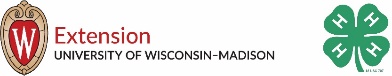 WISCONSIN 4-H LEADERSHIP COUNCILCONFIDENTIAL 4-H Youth Development Staff/Educator Reference(if county position is vacant, other Extension Educator)
Applicant's Name _____________________________        County ___________________________How long have you known this applicant and in what capacity? ______________________________
The above named individual has applied to be a Wisconsin 4-H Leadership Council member. Your thoughtful evaluation of the applicant's ability to participate as a responsible delegate is appreciated. Candidates are selected by the Wisconsin 4-H Leadership Council officers and advisors. All information is confidential.  1.	Interpersonal Relations: As you observe this applicant in relationships with others, is the applicant usually:                              CommentsCooperative	     ___ yes   ___no _______________________________Looked to for Guidance	     ___ yes   ___no _______________________________Respected	     ___ yes   ___no _______________________________Willing to Try New Things	     ___ yes   ___no _______________________________Inclusive	     ___ yes   ___no _______________________________Sensitive Toward Others	     ___ yes   ___no _______________________________Experienced in Youth/Adult Partnerships ___ yes   ___no _______________________________2.	In comparison with persons you have known, how would you rate the applicant in the following areas?3. Do you recommend this applicant? 	___ yes   ___no   Why or why not? Please review the information sheet on the Wisconsin 4-H Leadership Council and comment on this candidate’s strengths and limitations for this role below. Date ____________________ Agent/Educator Name______________________________________ 							              Signature (or Type Name)Submit No Later Than OCTOBER 1, 2019 to:justin.lieck@wisc.edu, fax: 608-265-6407 or 130 Pyle Center, 702 Langdon St, Madison, WI 53706 Electronic documents preferred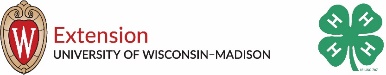 WISCONSIN 4-H LEADERSHIP COUNCILCONFIDENTIAL Volunteer Reference (4-H Leader, Coach, Teacher, Mentor)(cannot be related to the applicant)
Applicant's Name _____________________________        County ___________________________How long have you known this applicant and in what capacity? ______________________________
The above named individual has applied to be a Wisconsin 4-H Leadership Council member. Your thoughtful evaluation of the applicant's ability to participate as a responsible delegate is appreciated. Candidates are selected by the Wisconsin 4-H Leadership Council officers and advisors. All information is confidential.  1.	Interpersonal Relations: As you observe this applicant in relationships with others, is the applicant usually:                              CommentsCooperative	     ___ yes   ___no _______________________________Looked to for Guidance	     ___ yes   ___no _______________________________Respected	     ___ yes   ___no _______________________________Willing to Try New Things	     ___ yes   ___no _______________________________Inclusive	     ___ yes   ___no _______________________________Sensitive Toward Others	     ___ yes   ___no _______________________________Experienced in Youth/Adult Partnerships ___ yes   ___no _______________________________2.	In comparison with persons you have known, how would you rate the applicant in the following areas?3. Do you recommend this applicant? 	___ yes   ___no   Why or why not? Please review the information sheet on the Wisconsin 4-H Leadership Council and comment on this candidate’s strengths and limitations for this role below. Date ____________________ 	Name______________________________________ 							   Signature (or Type Name)Submit No Later Than OCTOBER 1, 2019 to:justin.lieck@wisc.edu, fax: 608-265-6407 or 130 Pyle Center, 702 Langdon St, Madison, WI 53706 Electronic documents preferredWisconsin Leadership Council Assessment Form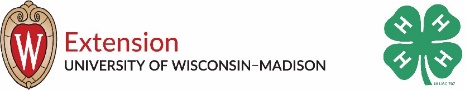 ***NOTE: This example form will be used to review your application. It is for your reference only and does not have to be filled out when you apply.***Strengths:Limitations:Below AverageAverageAbove AverageTop 10%Public Speaking____________________Leadership____________________Role Modeling____________________Responsibility____________________Positive Attitude____________________Teamwork____________________Dependable____________________Below AverageAverageAbove AverageTop 10%Public Speaking____________________Leadership____________________Role Modeling____________________Responsibility____________________Positive Attitude____________________Teamwork____________________Dependable____________________Applicant Name:Info not provided by the applicantAppears to be less thanqualifiedAppears to be somewhat qualifiedAppears to be acceptably qualifiedAppears to be highly qualifiedMinimum Qualifications RequiredSubmitted required informationResume – 1 page suggested2 page applicationReferenceEnrolled 4-H member in 9th – 11th grade –or-Enrolled certified 4-H volunteer leaderDemonstrated leadership in local and county programsExperience working in youth adult partnershipsDepth of experience with verbal and written communication skillsDemonstrated experience on committeesAdditional Skills and ExperiencesDemonstrated leadership at state levelExperience speaking with stakeholdersExperience teaching and facilitating workshops for youth and adults